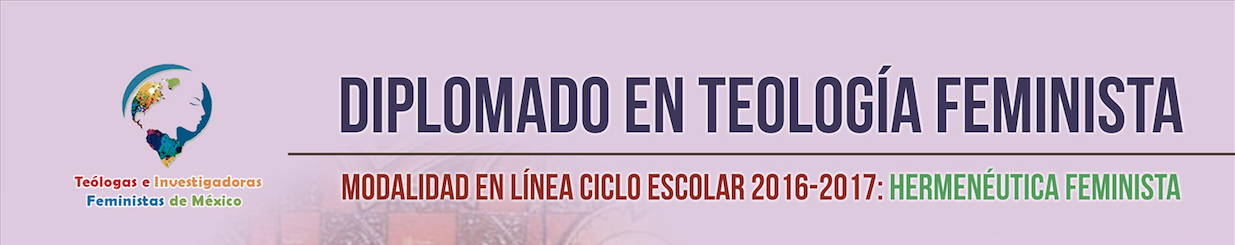 FICHA DE INSCRIPCIÓN 2018Enviar ficha de inscripción a: redesyesperanzas@gmail.com antes del 29 de enero de 2018,para recibir más instrucciones del procedimiento de inscripciónDATOS PERSONALESDATOS PERSONALESDATOS PERSONALESDATOS PERSONALESDATOS PERSONALESDATOS PERSONALESDATOS PERSONALESDATOS PERSONALESDATOS PERSONALESDATOS PERSONALESDATOS PERSONALESDATOS PERSONALESDATOS PERSONALESDATOS PERSONALESDATOS PERSONALESDATOS PERSONALESDATOS PERSONALESDATOS PERSONALESDATOS PERSONALESDATOS PERSONALESDATOS PERSONALESDATOS PERSONALESDATOS PERSONALESNombre completoNombre completoNombre completoNombre completoNombre completoEdadNacionalidadNacionalidadNacionalidadLugar de ResidenciaLugar de ResidenciaLugar de ResidenciaLugar de ResidenciaLugar de ResidenciaCorreo ElectrónicoCorreo ElectrónicoCorreo ElectrónicoCorreo ElectrónicoCorreo ElectrónicoTeléfono celularTeléfono celularTeléfono celularTeléfono celularTeléfono celularEstudiosEstudiosPrimariaPrimariaPrimariaPrimariaSecundariaSecundariaSecundariaBachilleratoBachilleratoBachilleratoBachilleratoLicenciaturaLicenciaturaLicenciaturaPosgradoTrabajasTrabajasSISINONONOEn caso afirmativo especificar:En caso afirmativo especificar:En caso afirmativo especificar:En caso afirmativo especificar:En caso afirmativo especificar:En caso afirmativo especificar:Denominación religiosa si perteneces alguna Denominación religiosa si perteneces alguna Denominación religiosa si perteneces alguna Denominación religiosa si perteneces alguna Denominación religiosa si perteneces alguna Denominación religiosa si perteneces alguna Denominación religiosa si perteneces alguna Denominación religiosa si perteneces alguna Denominación religiosa si perteneces alguna Denominación religiosa si perteneces alguna Denominación religiosa si perteneces alguna DATOS PROFESIONALESDATOS PROFESIONALESDATOS PROFESIONALESDATOS PROFESIONALESDATOS PROFESIONALESDATOS PROFESIONALESDATOS PROFESIONALESDATOS PROFESIONALESNombre de la institución u organización de pertenenciaNombre de la institución u organización de pertenenciaNombre de la institución u organización de pertenenciaNombre de la institución u organización de pertenenciaNombre de la institución u organización de pertenenciaNombre de la institución u organización de pertenenciaTiempo de trabajar o de participar en ellaTiempo de trabajar o de participar en ellaTiempo de trabajar o de participar en ellaTiempo de trabajar o de participar en ellaNúmero de personas que trabajan contigoNúmero de personas que trabajan contigoNúmero de personas que trabajan contigoHoras por semana dedicadas al trabajoHoras por semana dedicadas al trabajoPoblación con la que trabajas (mujeres, niñez, migrantes, jóvenes, indigenas…)Población con la que trabajas (mujeres, niñez, migrantes, jóvenes, indigenas…)Población con la que trabajas (mujeres, niñez, migrantes, jóvenes, indigenas…)MujeresHombresHombres¿Haz tenido formación teológica feminista y/o de género?¿Haz tenido formación teológica feminista y/o de género?¿Haz tenido formación teológica feminista y/o de género?¿Haz tenido formación teológica feminista y/o de género?¿Haz tenido formación teológica feminista y/o de género?¿Haz tenido formación teológica feminista y/o de género?¿Haz tenido formación teológica feminista y/o de género?¿Qué expectativas tienes de la teología feminista y de este diplomado?¿Qué expectativas tienes de la teología feminista y de este diplomado?